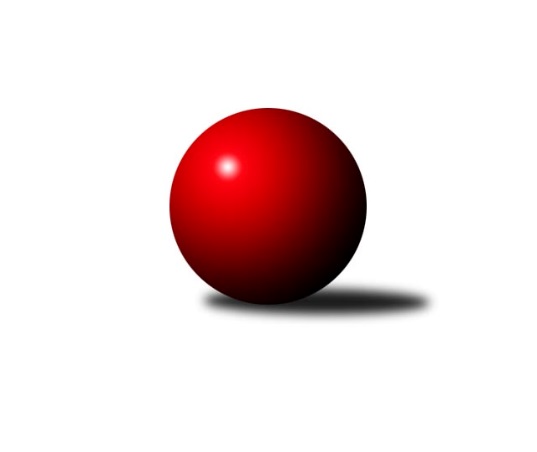 Č.15Ročník 2017/2018	11.3.2018Nejlepšího výkonu v tomto kole: 2441 dosáhlo družstvo: TJ Michalkovice BOkresní přebor Ostrava 2017/2018Výsledky 15. kolaSouhrnný přehled výsledků:TJ Michalkovice B	- TJ Unie Hlubina˝D˝	6:2	2441:2326	7.0:5.0	5.3.TJ Sokol Bohumín E	- TJ Sokol Bohumín D	5:3	2381:2329	8.0:4.0	6.3.SKK Ostrava C	- TJ Unie Hlubina C	5:3	2291:2165	7.0:5.0	7.3.TJ Sokol Bohumín F	- TJ VOKD Poruba ˝B˝		dohrávka		29.3.TJ Unie Hlubina E	- SKK Ostrava˝D˝		dohrávka		18.4.Tabulka družstev:	1.	TJ Sokol Bohumín E	14	12	1	1	82.5 : 29.5 	110.0 : 58.0 	 2361	25	2.	SKK Ostrava C	15	11	0	4	78.0 : 42.0 	106.0 : 74.0 	 2346	22	3.	SKK Ostrava˝D˝	14	8	0	6	53.5 : 58.5 	74.0 : 94.0 	 2285	16	4.	TJ Unie Hlubina˝D˝	15	6	1	8	55.0 : 65.0 	90.0 : 90.0 	 2300	13	5.	TJ Sokol Bohumín F	14	6	0	8	46.0 : 66.0 	79.5 : 88.5 	 2251	12	6.	TJ VOKD Poruba ˝B˝	12	5	1	6	45.0 : 51.0 	65.0 : 79.0 	 2266	11	7.	TJ Michalkovice B	12	5	0	7	45.0 : 51.0 	67.5 : 76.5 	 2286	10	8.	TJ Sokol Bohumín D	13	5	0	8	49.5 : 54.5 	78.0 : 78.0 	 2271	10	9.	TJ Unie Hlubina C	13	5	0	8	42.5 : 61.5 	65.5 : 90.5 	 2267	10	10.	TJ Unie Hlubina E	14	2	3	9	47.0 : 65.0 	80.5 : 87.5 	 2312	7Podrobné výsledky kola:	 TJ Michalkovice B	2441	6:2	2326	TJ Unie Hlubina˝D˝	Jan Ščerba	 	 206 	 224 		430 	 2:0 	 368 	 	180 	 188		František Sedláček	Petr Jurášek	 	 218 	 183 		401 	 1:1 	 368 	 	171 	 197		Koloman Bagi	Josef Paulus	 	 211 	 193 		404 	 0:2 	 424 	 	217 	 207		František Oliva	Radek Říman	 	 197 	 214 		411 	 2:0 	 347 	 	180 	 167		Michal Brablec	Valentýn Výkruta	 	 180 	 186 		366 	 0:2 	 399 	 	202 	 197		Libor Pšenica	Josef Jurášek	 	 216 	 213 		429 	 2:0 	 420 	 	212 	 208		Alena Koběrovározhodčí: Nejlepší výkon utkání: 430 - Jan Ščerba	 TJ Sokol Bohumín E	2381	5:3	2329	TJ Sokol Bohumín D	Lubomír Richter	 	 224 	 227 		451 	 2:0 	 420 	 	211 	 209		Vojtěch Zaškolný	Martin Ševčík	 	 214 	 193 		407 	 1:1 	 400 	 	189 	 211		Ondřej Kohutek	Lukáš Modlitba	 	 214 	 210 		424 	 2:0 	 340 	 	163 	 177		Hana Zaškolná	František Modlitba	 	 187 	 173 		360 	 1:1 	 373 	 	177 	 196		Markéta Kohutková	David Zahradník	 	 166 	 202 		368 	 1:1 	 422 	 	221 	 201		Miroslav Paloc	Miroslava Ševčíková	 	 191 	 180 		371 	 1:1 	 374 	 	184 	 190		Vlastimil Pacutrozhodčí: Nejlepší výkon utkání: 451 - Lubomír Richter	 SKK Ostrava C	2291	5:3	2165	TJ Unie Hlubina C	Miroslav Heczko	 	 202 	 173 		375 	 2:0 	 293 	 	155 	 138		Bart Brettschneider	Rostislav Hrbáč	 	 194 	 202 		396 	 2:0 	 335 	 	167 	 168		Martin Gužík	Karolina Chodurová	 	 177 	 185 		362 	 0:2 	 391 	 	199 	 192		Josef Navalaný	Oldřich Stolařík	 	 196 	 177 		373 	 0:2 	 400 	 	220 	 180		Rudolf Riezner	Miroslav Futerko	 	 209 	 203 		412 	 2:0 	 372 	 	193 	 179		Karel Kudela	Martin Futerko *1	 	 215 	 158 		373 	 1:1 	 374 	 	194 	 180		Michaela Černározhodčí: střídání: *1 od 74. hodu Vladimír MalovanýNejlepší výkon utkání: 412 - Miroslav FuterkoPořadí jednotlivců:	jméno hráče	družstvo	celkem	plné	dorážka	chyby	poměr kuž.	Maximum	1.	František Oliva 	TJ Unie Hlubina˝D˝	423.53	294.4	129.1	5.6	5/5	(460)	2.	Jiří Koloděj 	SKK Ostrava˝D˝	422.57	294.5	128.1	4.9	4/4	(442)	3.	Daniel Dudek 	TJ Michalkovice B	420.83	290.7	130.2	6.3	2/3	(441)	4.	Martin Futerko 	SKK Ostrava C	416.77	286.9	129.9	2.6	5/5	(463)	5.	Jaroslav Klekner 	TJ Unie Hlubina E	412.21	287.5	124.8	7.8	4/4	(436)	6.	Vojtěch Zaškolný 	TJ Sokol Bohumín D	411.04	285.9	125.2	5.8	4/4	(453)	7.	Lukáš Modlitba 	TJ Sokol Bohumín E	409.90	276.6	133.3	4.3	3/3	(477)	8.	Lubomír Richter 	TJ Sokol Bohumín E	404.67	283.9	120.8	4.4	3/3	(451)	9.	Josef Jurášek 	TJ Michalkovice B	404.50	288.8	115.8	8.3	2/3	(429)	10.	Miroslav Heczko 	SKK Ostrava C	404.16	286.2	117.9	7.4	4/5	(418)	11.	Miroslav Paloc 	TJ Sokol Bohumín D	400.39	279.4	121.0	6.4	3/4	(435)	12.	Miroslav Futerko 	SKK Ostrava C	400.17	276.2	124.0	7.3	5/5	(429)	13.	Miroslava Ševčíková 	TJ Sokol Bohumín E	400.00	279.9	120.1	8.0	3/3	(424)	14.	Rudolf Riezner 	TJ Unie Hlubina C	399.71	282.6	117.1	7.7	5/5	(439)	15.	Daniel Herák 	TJ Unie Hlubina E	399.46	283.5	116.0	7.8	3/4	(418)	16.	Zdeněk Zhýbala 	TJ Michalkovice B	397.83	273.3	124.5	7.3	3/3	(424)	17.	Michaela Černá 	TJ Unie Hlubina C	396.60	283.1	113.6	8.2	4/5	(423)	18.	Jaroslav Čapek 	SKK Ostrava˝D˝	396.48	275.4	121.1	6.1	4/4	(452)	19.	Jaroslav Kecskés 	TJ Unie Hlubina˝D˝	396.13	287.5	108.6	9.5	4/5	(436)	20.	Miroslav Futerko ml. 	SKK Ostrava C	395.96	272.7	123.3	8.9	5/5	(458)	21.	Libor Pšenica 	TJ Unie Hlubina˝D˝	395.33	279.6	115.7	7.2	5/5	(416)	22.	Jaroslav Hrabuška 	TJ VOKD Poruba ˝B˝	394.38	276.2	118.2	9.2	5/5	(419)	23.	Josef Paulus 	TJ Michalkovice B	393.78	277.7	116.1	10.2	3/3	(409)	24.	Lubomír Jančar 	TJ Unie Hlubina E	393.38	278.2	115.2	8.8	4/4	(419)	25.	Miroslav Koloděj 	SKK Ostrava˝D˝	392.90	278.9	114.0	8.8	4/4	(440)	26.	Rostislav Sabela 	TJ VOKD Poruba ˝B˝	392.09	279.3	112.8	9.0	5/5	(423)	27.	František Deingruber 	SKK Ostrava C	391.88	277.4	114.5	8.1	4/5	(408)	28.	David Zahradník 	TJ Sokol Bohumín E	389.78	270.0	119.8	7.8	2/3	(410)	29.	Andrea Rojová 	TJ Sokol Bohumín E	389.55	280.8	108.8	10.2	3/3	(413)	30.	Pavlína Křenková 	TJ Sokol Bohumín F	389.16	273.9	115.2	8.6	5/5	(423)	31.	Günter Cviner 	TJ Sokol Bohumín F	389.08	276.0	113.1	7.5	5/5	(421)	32.	Michal Borák 	TJ Michalkovice B	388.28	278.2	110.1	9.2	3/3	(419)	33.	Ladislav Míka 	TJ VOKD Poruba ˝B˝	387.63	273.0	114.7	8.8	4/5	(418)	34.	Hana Zaškolná 	TJ Sokol Bohumín D	387.59	267.7	119.9	8.8	4/4	(412)	35.	Jan Petrovič 	TJ Unie Hlubina E	386.67	281.3	105.3	7.9	3/4	(412)	36.	Veronika Rybářová 	TJ Unie Hlubina E	386.65	276.5	110.2	8.4	4/4	(425)	37.	Antonín Chalcář 	TJ VOKD Poruba ˝B˝	385.65	277.5	108.2	9.2	5/5	(400)	38.	Roman Klímek 	TJ VOKD Poruba ˝B˝	384.42	265.4	119.0	8.5	4/5	(409)	39.	Petr Řepecký 	TJ Michalkovice B	383.87	272.2	111.6	10.6	3/3	(403)	40.	Petr Jurášek 	TJ Michalkovice B	382.24	275.6	106.6	9.5	3/3	(419)	41.	Oldřich Stolařík 	SKK Ostrava C	381.81	272.8	109.0	10.3	4/5	(403)	42.	Radovan Kysučan 	TJ Unie Hlubina E	379.22	283.3	95.9	12.4	3/4	(416)	43.	Jan Ščerba 	TJ Michalkovice B	379.10	272.3	106.8	11.1	3/3	(430)	44.	Libor Mendlík 	TJ Unie Hlubina E	376.87	274.2	102.7	11.7	3/4	(408)	45.	Koloman Bagi 	TJ Unie Hlubina˝D˝	376.47	262.8	113.7	9.7	5/5	(431)	46.	Jana Sliwková 	TJ Sokol Bohumín F	376.41	265.3	111.2	9.7	5/5	(407)	47.	František Tříska 	TJ Unie Hlubina˝D˝	373.88	266.4	107.5	11.1	4/5	(411)	48.	Ladislav Štafa 	TJ Sokol Bohumín F	373.13	266.7	106.5	11.4	5/5	(423)	49.	Pavel Kubina 	SKK Ostrava˝D˝	370.94	265.0	105.9	11.3	3/4	(417)	50.	Karel Kudela 	TJ Unie Hlubina C	370.70	268.9	101.8	12.6	5/5	(425)	51.	Martin Ševčík 	TJ Sokol Bohumín E	370.57	271.2	99.3	12.8	3/3	(429)	52.	Zdeněk Franek 	TJ Sokol Bohumín D	367.38	257.9	109.5	10.1	3/4	(427)	53.	Markéta Kohutková 	TJ Sokol Bohumín D	367.16	267.3	99.9	11.6	4/4	(416)	54.	Helena Martinčáková 	TJ VOKD Poruba ˝B˝	364.88	264.0	100.9	10.4	4/5	(403)	55.	František Sedláček 	TJ Unie Hlubina˝D˝	364.55	279.2	85.4	16.2	4/5	(420)	56.	Ondřej Kohutek 	TJ Sokol Bohumín D	364.36	268.6	95.8	15.8	4/4	(400)	57.	Martin Gužík 	TJ Unie Hlubina C	363.19	261.4	101.8	11.9	4/5	(404)	58.	Pavel Rybář 	TJ Unie Hlubina E	362.78	268.2	94.6	13.8	3/4	(389)	59.	Vladimír Sládek 	TJ Sokol Bohumín F	361.45	260.9	100.6	10.8	5/5	(407)	60.	Michal Zatyko ml. 	TJ Unie Hlubina C	360.85	258.7	102.2	10.5	4/5	(388)	61.	Petr Lembard 	TJ Sokol Bohumín F	360.58	263.7	96.9	14.3	5/5	(388)	62.	František Modlitba 	TJ Sokol Bohumín E	358.33	268.0	90.3	11.6	3/3	(387)	63.	Rostislav Hrbáč 	SKK Ostrava C	357.60	257.9	99.7	12.5	4/5	(419)	64.	Blažena Kolodějová 	SKK Ostrava˝D˝	355.92	262.7	93.2	14.0	4/4	(380)	65.	Bohumil Klimša 	SKK Ostrava˝D˝	354.29	261.4	92.9	14.6	4/4	(404)	66.	David Mičúnek 	TJ Unie Hlubina E	352.80	264.8	88.0	14.7	3/4	(381)	67.	Vlastimil Pacut 	TJ Sokol Bohumín D	349.54	257.3	92.3	14.1	4/4	(400)	68.	Vojtěch Turlej 	TJ VOKD Poruba ˝B˝	348.40	257.0	91.4	15.8	5/5	(401)	69.	René Svoboda 	SKK Ostrava˝D˝	346.28	263.6	82.7	18.1	3/4	(383)	70.	Valentýn Výkruta 	TJ Michalkovice B	345.44	253.8	91.7	13.3	3/3	(379)	71.	Radomíra Kašková 	TJ Michalkovice B	335.83	249.0	86.8	17.0	2/3	(361)		Lenka Raabová 	TJ Unie Hlubina C	405.00	284.0	121.0	4.0	1/5	(406)		Radek Říman 	TJ Michalkovice B	403.50	274.5	129.0	7.0	1/3	(411)		Jiří Břeska 	TJ Unie Hlubina C	395.87	284.8	111.0	7.3	3/5	(420)		Martin Ferenčík 	TJ Unie Hlubina C	393.00	285.7	107.3	13.0	3/5	(426)		Alena Koběrová 	TJ Unie Hlubina˝D˝	388.67	286.0	102.7	12.8	3/5	(420)		Hana Vlčková 	TJ Unie Hlubina˝D˝	387.29	272.8	114.5	8.2	3/5	(424)		Oldřich Neuverth 	TJ Unie Hlubina˝D˝	380.75	270.3	110.5	11.0	1/5	(404)		Josef Navalaný 	TJ Unie Hlubina C	376.06	271.3	104.8	10.0	3/5	(415)		Jiří Toman 	TJ Sokol Bohumín F	365.20	272.5	92.7	16.7	3/5	(395)		Petr Stareček 	TJ VOKD Poruba ˝B˝	352.00	238.0	114.0	11.0	1/5	(352)		Vladimír Korta 	SKK Ostrava˝D˝	348.38	255.3	93.1	13.6	2/4	(371)		Karolina Chodurová 	SKK Ostrava C	348.17	263.8	84.4	15.3	3/5	(375)		Vladimír Malovaný 	SKK Ostrava C	348.00	244.0	104.0	16.0	1/5	(348)		Michal Brablec 	TJ Unie Hlubina˝D˝	347.75	251.4	96.3	12.9	3/5	(382)		Jáchym Kratoš 	TJ VOKD Poruba ˝B˝	347.00	261.0	86.0	12.0	1/5	(347)		Bart Brettschneider 	TJ Unie Hlubina C	340.67	253.0	87.7	14.7	3/5	(378)		Jiří Preksta 	TJ Unie Hlubina˝D˝	336.75	251.5	85.3	19.3	2/5	(372)		Vladimír Rada 	TJ VOKD Poruba ˝B˝	326.00	237.0	89.0	17.0	1/5	(355)Sportovně technické informace:Starty náhradníků:registrační číslo	jméno a příjmení 	datum startu 	družstvo	číslo startu23262	Michal Brablec	05.03.2018	TJ Unie Hlubina˝D˝	4x
Hráči dopsaní na soupisku:registrační číslo	jméno a příjmení 	datum startu 	družstvo	Program dalšího kola:16. kolo12.3.2018	po	16:00	TJ Unie Hlubina˝D˝ - SKK Ostrava C	13.3.2018	út	16:00	TJ Unie Hlubina C - TJ Sokol Bohumín E	14.3.2018	st	16:00	SKK Ostrava˝D˝ - TJ Michalkovice B	Nejlepší šestka kola - absolutněNejlepší šestka kola - absolutněNejlepší šestka kola - absolutněNejlepší šestka kola - absolutněNejlepší šestka kola - dle průměru kuželenNejlepší šestka kola - dle průměru kuželenNejlepší šestka kola - dle průměru kuželenNejlepší šestka kola - dle průměru kuželenNejlepší šestka kola - dle průměru kuželenPočetJménoNázev týmuVýkonPočetJménoNázev týmuPrůměr (%)Výkon6xLubomír RichterBohumín E4516xLubomír RichterBohumín E115.554515xJaroslav KleknerHlubina E4475xJaroslav KleknerHlubina E112.694471xJan ŠčerbaMichalkovice A4301xJan ŠčerbaMichalkovice A112.394303xPavlína KřenkováBohumín F4291xJosef JurášekMichalkovice A112.134291xJosef JurášekMichalkovice A4298xFrantišek OlivaHlubina D110.8242410xLukáš ModlitbaBohumín E4243xMiroslav FuterkoSKK C110.07412